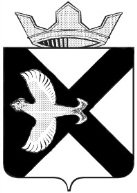 АДМИНИСТРАЦИЯ Муниципального  образования поселок  БоровскийПОСТАНОВЛЕНИЕ24 апреля 2019 г.							                    №40рп.БоровскийТюменского муниципального районаОб утверждении Положения о порядке регистрации рекордов и достижений и о ведении «Книги рекордов и достижений муниципального образования поселок Боровский» В соответствии с Федеральным законом Российской Федерации от 06.10.2003 № 131-ФЗ «Об общих принципах организации местного самоуправления в Российской Федерации», Уставом муниципального  образования поселок Боровский, в связи с подготовкой к проведению мероприятий, посвященных 80-летию поселка Боровский:    	1.Утвердить  Положение о порядке регистрации рекордов и достижений и о ведении «Книги рекордов и достижений муниципального образования поселок Боровский» согласно приложению 1 к настоящему постановлению.	2. Утвердить состав комиссии по рассмотрению вопросов, связанных с установлением и регистрацией рекордов и достижений в муниципальном образовании поселок Боровский согласно приложению 2 к настоящему постановлению.3.	Отделу по социальной работе администрации муниципального образования поселок Боровский:- опубликовать информацию о создании книги рекордов в газете «Боровские вести» и разместить на официальном сайте муниципального образования поселок Боровский;                                                                                                                    - обеспечить  внесение записей о рекордах и достижениях муниципального образования  поселок Боровский и оформление виртуальной книги рекордов на сайте администрации муниципального образования.
	4. Контроль за выполнением настоящего постановления возложить на заместителя главы сельского поселения по социальным вопросам. Глава муниципального образования                              С.В.Сычева                                Приложение 1к постановлению администрациимуниципального образования поселок Боровский                                                                                  от «24» апреля 2019г. № 40ПОЛОЖЕНИЕо порядке регистрации рекордов и достижений и о ведении «Книги рекордов и достижений муниципального образования поселок Боровский».1.Общие положения Положение о порядке регистрации рекордов и достижений и о ведении «Книги рекордов и достижений муниципального образования поселок Боровский» разработано в соответствии с Федеральным законом от 6 октября 2003 г. № 131-ФЗ «Об общих принципах организации местного самоуправления в Российской Федерации» и Уставом муниципального образования поселок Боровский. Основными целями создания «Книги рекордов и достижений муниципального образования поселок Боровский» являются выявление и распространение образцов инновационной деятельности, развитие активных форм общественного воспитательного воздействия, сбор, учет и хранение информации о выдающихся достижениях жителей муниципального образования в области воспитания, спорта, трудовой деятельности, культуры, иных сферах человеческой деятельности при проведении конкурсов, фестивалей и других поселковых мероприятий, а также при установлении индивидуальных рекордов в неформальной обстановке.Учреждение «Книги рекордов и достижений муниципального образования поселок Боровский» решает задачи создания новых идей, норм и ценностей в обществе, условий для самореализации граждан - жителей муниципального образования, включения в социально значимую деятельность граждан, постоянно проживающих на территории поселка, изучения истории и перспектив развития муниципального образования; создания условий для духовного, физического и культурного подъема в обществе, укрепления экономической стабильности развития поселка; изучения и обобщения передового опыта в различных областях человеческой деятельности для его возможного внедрения в практику; осуществления организаторской и пропагандистской деятельности, развивающей муниципальное образование; своевременной   фиксации рекордов и информации о рекордсменах; сохранения фактических материалов, имеющих культурную, историческую ценность и отражающих определенный период развития муниципального образования; активизации творческой, спортивной, культурной и иной деятельности жителей муниципального образования.Рекорд или достижение муниципального образования (далее - рекорд) может быть установлен в любой сфере человеческой деятельности, живой или неживой природы на территории муниципального образования поселок Боровский и должен иметь социальную, общественную, научную, историческую, культурную и (или) духовную значимость.Рекорд муниципального образования может быть установлен в трех категориях: «самое-самое», «первое» и «единственное в своем роде».5.1.1. Рекордами в категории «самое-самое» признаются процессы, действия, события, состояния, явления или свойства, которые могут поддаваться сравнению и имеют соревновательный критерий (например: самый высокий человек, самая короткая улица, самый большой флаг и т.п.)5.1.2. Рекордами в  категории «первое» признаются процессы, действия, события, состояния, явления или свойства, которые произошли на территории муниципального образования впервые.К рассмотрению в данной категории принимается все «первое» по теории, легенде, версии, созданное, обнаруженное, привлеченное, испытанное на территории муниципального образования (люди, в т.ч, первый среди мужчин, первая среди женщин; животные; предметы, их прототипы, проекты, предыстории; процессы, действия, события, состояния, явления, свойства, попытки, в т.ч. неудачные, первый действующий образец; первое массовое, серийное, широкого потребления, первое в продаже, первые здания(первая школа, первый многоэтажный дом и. т.д.)1.5.3.	Категория «единственное в своем роде» включает все, что имеет исключительный характер, не может быть воспроизведено, является уникальным, экзотическим, эксклюзивным на территории муниципального образования.1.6.Рекорды, достоверность которых установить не представляется возможным по моральным, научным, этическим и другим соображениям (например: «Я самая красивая», «Я самый умный в поселке Боровский»), к рассмотрению не принимаются.1.7.Рекорды, являющиеся вредными и (или) опасными для жизни или здоровья претендентов, иных людей, связанные с жестоким обращением с животными, с прыжками с высоты, вождением с высокой скоростью регистрации не подлежат.1.8.В случае выявления в действиях претендента на рекорд или лиц, ему помогающих, ассистирующих, противозаконных действий, действий образующих состав правонарушения или преступления в понимании административного, уголовного кодекса Российской Федерации, иных нормативных правовых актов Российской Федерации, Тюменской области, Тюменского района, органов  местного  самоуправления  муниципального образования поселок Боровский,  наблюдатели, члены жюри, члены комиссии по рассмотрению вопросов, связанных с установлением и регистрацией рекордов и достижений при главе муниципального образования поселок Боровский, свидетели обязаны заявить о выявленных обстоятельствах в правоохранительные органы.1.9.В муниципальном образовании регистрируются только те рекорды, которые установили граждане Российской Федерации, место жительства (регистрации) которых находится на территории муниципального образования поселок Боровский.1.10.Регистрацию рекордов и ведение «Книги рекордов и достижений муниципального образования поселок Боровский» осуществляет отдел по социальным вопросам администрации муниципального образования поселок Боровский. 2.  Порядок установления и регистрации рекорда2.1.Рассмотрением заявок на установление и регистрацию рекорда занимается постоянно действующая Комиссия по рассмотрению вопросов, связанных с установлением и регистрацией рекордов и достижений в муниципальном образовании поселок Боровский (далее - Комиссия).2.2.Комиссия является постоянно действующим совещательным органом, в состав которого могут привлекаться эксперты, специалисты в различных сферах деятельности, заслуженные деятели, представители общественности, руководители отраслевых (функциональных) органов муниципального образования, иные лица. Комиссию возглавляет заместитель главы сельского поселения по социальным вопросам. Состав     Комиссии     утверждается муниципальным правовым актом.На заседания Комиссии могут привлекаться лица не входящие в ее состав для рассмотрения вопросов соответствующих сфере их деятельности.Документационную, информационную, техническую организацию деятельности Комиссии осуществляет отдел по социальным вопросам администрации муниципального образования поселок Боровский.Секретарь Комиссии составляет и предоставляет на утверждение председателю Комиссии план работы, повестку дня заседания, список участников заседания и приглашенных лиц, оповещает их о времени и месте проведения заседания, ведет протокол заседания, оформляет Поручения председателя Комиссии и контролирует их исполнение.      2.6.Для регистрации рекорда из категории «первое» или «единственное в своем роде», кроме случаев, предусмотренных пунктом 2.7 настоящего Положения, претендент на рекорд, его представитель или свидетель предоставляет в администрацию муниципального образования заявку на регистрацию рекорда или достижения по форме согласно приложению 1 к настоящему Положению.К заявке на регистрацию рекорда или достижения претендент на рекорд, его      представитель,      свидетель      обязан      приложить      доказательства, подтверждающие установление рекорда, в случаях, когда рекорд уже установлен или является свершившимся фактом, процессом, событием, состоянием, явлением или свойством независимым от человеческой воли, требующим фиксации и занесения в «Книгу рекордов и достижений муниципального образования».Для рекорда из категории «единственное в своем роде» доказательством является видео, фотографии, письменное свидетельство двух человек, иные документы,   подтверждающие   право   гражданина  на регистрацию  рекорда.Для рекорда из категории «первое» доказательством являются документы, выписки из документов, оформленные в установленном порядке, содержащие информацию о конкретной дате или временном периоде появления того или иного предмета, события явления, человека, животного, иного на территории муниципального образования.2.7.Заявка на установление рекорда из категории «самое-самое» или «единственное в своем роде», в случаях, когда его установление связано с каким-либо действием, событием, мероприятием, зависящим от воли человека, должна подаваться в срок не менее 15 дней до даты самого события по форме согласно приложению 2 к настоящему Положению.2.8. На заседании Комиссии принимаются решения:- о регистрации и внесении записи в «Книгу рекордов и достижений муниципального образования поселок Боровский» о рекорде из категории «первое в своем роде» или «единственное», заявка на регистрацию которого была подана в соответствии с пунктом 2.6 настоящего Положения;- об отклонении регистрации рекорда, заявка на регистрацию которого была подана в соответствии с пунктом 2.6 настоящего Положения;- о переносе срока рассмотрения заявки на установление и (или) регистрацию рекорда в связи с необходимостью получения дополнительных сведений о вопросе, являющемся предметом или субъектом рекорда, при этом определяется лицо, которое должно собрать эти сведения, а также срок их предоставления;- о назначении наблюдателей, не менее двух человек при установке индивидуальных рекордов; состава жюри, если рекорд является коллективным и (или) устанавливается на мероприятии; времени и места установления рекорда из категории «самое-самое», заявка на установление которого подана в соответствии с пунктом 2.7 настоящего Положения;- о сообщении в правоохранительные органы о фактах правонарушения совершенного или планируемого к совершению при установлении рекорда или
достижения.2.9. Решения Комиссии  оформляются протоколом Комиссии.2.10.В назначенное протоколом Комиссии время наблюдатели или жюри в полном составе прибывают на место, заявленное претендентом в заявке как место установления рекорда для фиксации рекорда, заявка на установление которого была подана в соответствии с пунктом 2.7 настоящего Положения.2.11.Техническое, информационное обеспечение, фото-, видеосъемку рекорда, присутствие свидетелей обеспечивает претендент на рекорд.Информационное обеспечение установки рекорда или достижения в отдельных случаях может быть обеспечено администрацией муниципального образования. 2.12. При регистрации рекорда или достижения, заявка на установление которого была подана в соответствии с пунктом 2.7 настоящего Положения, на месте его установления составляется акт об установлении рекорда (достижения) муниципального образования по форме согласно приложению 3 к настоящему Положению, который подписывает рекордсмен, наблюдатели (или члены жюри) и свидетели (не менее двух человек). К акту прилагаются фото - и видеоматериалы.2.13. На основании акта об установлении рекорда (достижения) муниципального образования, оформленного в соответствии с требованиями п. 2.12 настоящего Положения, оформляется протокол Комиссии регистрации рекорда и внесении записи в «Книгу рекордов и достижений муниципального образования поселок Боровский».2.14.Рекорд или достижение из категории «самое-самое» или «единственное в своем роде», в случаях, когда его установление связано с каким-либо действием, событием, мероприятием, зависящим от воли человека, может быть установлен без присутствия наблюдателей или членов жюри, при этом заявка подается в порядке, определенном пунктом 2.6 настоящего Положения. К заявке на регистрацию рекорда или достижения прилагаются доказательства и письменные свидетельства двух человек, содержащие в обязательном порядке контактные данные. Доказательством является видео, фотографии, соответствующие документы (свидетельство о рождении и др.).2.15.Если достоверность рекорда или достижения, установленного в порядке определенном пунктом 2.14 настоящего Положения, предоставленных доказательств, показаний свидетелей, иных документов установить не представляется возможным Комиссия вправе отклонить регистрацию такого рекорда.При этом претендент вправе повторить свой рекорд или достижение в присутствии наблюдателей или членов жюри, оформив заявку на установление рекорда в порядке, определенном пунктом 2.7 настоящего Положения.Уполномоченное лицо отдела по социальным вопросам администрации  на основании протокола Комиссии делает соответствующую запись в Журнале рекордов и достижений, установленных на территории муниципального образования поселок Боровский (приложение 4),  и размещает информацию в виртуальной Книге рекордов муниципального образования на сайте администрации поселка Боровский.  Рекордсмену, рекорд которого внесен в «Книгу рекордов и достижений муниципального образования»,  вручается свидетельство о внесении его рекорда в Книгу рекордов и достижений муниципального образования.2.16. Наблюдатели, члены жюри, члены Комиссии, администрация муниципального образования поселок Боровский ответственность за сохранность здоровья претендентов, рекордсменов, свидетелей, иных лиц, присутствующих при установлении рекорда не несут.2.17. Материалы, предоставленные для регистрации не возвращаются.3. Ведение «Книги рекордов и достижений муниципального образования поселок Боровский»3.1.«Книга рекордов и достижений муниципального образования» представляет собой сборник статей на официальном сайте администрации поселка Боровский об установленных и зарегистрированных на территории муниципального образования поселок Боровский рекордах и достижениях .3.2. Запись о рекорде должна содержать краткую характеристику достижения, фамилию, имя, отчество рекордсмена или лица, заявившего о процессе, действии, событии, состоянии, явлении или свойстве, как о рекорде в любой категории, дату внесения записи, время и место установления рекорда, основание для регистрации рекорда (номер и дата соответствующего протокола Комиссии), отметка о прекращении действия рекорда (в случаях, когда рекорд побит другим рекордсменом или выяснилось, что событие не является рекордом).Паспортные данные, адрес места жительства и иные персональные данные в «Книгу рекордов муниципального образования поселок Боровский» не вносятся.3.3. Рекорды и достижения в виртуальной книге рекордов и достижений размещаются под рубриками:человек;массовые мероприятия;природа;культура, искусство, архитектура;спорт;самое - самое;еда;разное.3.4.В раздел «человек» включаются рекорды, связанные с особенностями человеческого тела, его частей, возрастом, профессией и т.п.3.5.В раздел «массовые мероприятия» включаются рекорды, связанные или установленные при проведении культурно-массовых, театрально -зрелищных, рекламных, развлекательных и иных массовых  мероприятий (хороводы, авто -, велопробеги и т.п.).3.5.В раздел «природа» включаются рекорды, связанные с географическими, природными объектами, погодой, растениями, камнями, насекомыми, птицами, животными и иными объектами животного и растительного мира.3.6.В раздел «культура, искусство, архитектура» включаются рекорды, связанные с объектами архитектуры, культуры, искусства и их частями, информацию о самых больших коллекциях чего-либо на территории муниципального образования поселок Боровский. 3.7.В раздел «спорт» включаются рекорды, связанные со спортивными достижениями жителей муниципального образования.3.8.Раздел «самое - самое» содержит информацию о самых больших, маленьких, высоких и.т.д.  предметах на территории поселка.3.9. Раздел «еда» содержит информацию о самых больших, маленьких блюдах, порциях, количестве еды на мероприятии и т.п.3.10. В раздел «разное» включаются иные рекорды, которые нельзя отнести к разделам перечисленным в пунктах 3.4. – 3.9. настоящего Положения.4. Заключительные положения4.1.Любое лицо, имеющее доказательства, вправе обжаловать установленный и зарегистрированный в порядке, определенном настоящим Положением, рекорд до того момента как этот рекорд будет побит иным рекордсменом.4.2. Все лица, участвующие в установлении, регистрации, обнародовании информации о рекорде или достижении обязаны соблюдать требования Федерального закона от 27 июля 2006 года № 152-ФЗ «О персональных данных».4.3.Расходы, связанные с регистрацией рекорда, работой Комиссии, вручением свидетельств  осуществляются за счет бюджета муниципального образования поселок Боровский.Приложение 1 к Положению о порядке регистрации рекордов и достижений и о ведении «Книги рекордов и достижений муниципального образования поселок Боровский» В администрацию муниципального образования поселок Боровскийот	(фамилия, имя, отчество)_________________________________________________________                         ( паспортные данные)_________________________________________________________Тел: ЗАЯВЛЕНИЕна регистрацию рекорда (достижения) муниципального образования поселок БоровскийЯ,	(фамилия, имя, отчество претендента, рекордсмена или свидетеля)родился(-лась)	 в	(дата рождения)	(место рождения)проживаю по адресу:	_____________(почтовый адрес заявителя)заявляю и прошу зарегистрировать рекорд (достижение) установленный на
территории муниципального образования  поселок Боровский
 «______»	20____года гражданином(кой) РФ:________________________________________________________________ (фамилия, имя, отчество рекордсмена )постоянно проживающим (ей) по адресу:___________________________________________________________________________________________________                               (почтовый адрес рекордсмена)Рекорд (достижение) был установлен  в присутствии __________свидетелей.Категория рекорда (достижения) :□- самое-самое            □- первое           □- единственное в своем роде      Рекорд (достижение) прошу разместить в «Книге рекордов и достижений муниципального образования поселок Боровский » в разделе□- человек         □- массовые мероприятия     □- природа     □- спорт         □- культура, искусство, архитектура   □- самое-самое       □- разное   Описание рекорда (достижения):______________________________________________________________________________________________________________________________________________________________________________________________________________________________________________________________________________________________________________________________________При установлении рекорда (достижения) присутствовали свидетели:           1._________________________________________________________________ (фамилия, имя, отчество свидетеля)проживающий (-ая) по адресу:_______________	(почтовый адрес свидетеля)Телефон________________________________________________________________2. ______________________________________________________________ (фамилия, имя, отчество свидетеля)проживающий (-ая) по адресу:_______________	(почтовый адрес свидетеля)Телефон________________________________________________________________Приложение: (перечислить предоставляемые материалы)1._________________________________________________________________2._________________________________________________________________3._________________________________________________________________4.__________________________________________________________________5._______________________________________________________________________________________	_________________________/_____________________________        Дата	подпись                расшифровкаПриложение 2 к Положению о порядке регистрации рекордов и достижений и о ведении «Книги рекордов и достижений муниципального образования поселок Боровский» В администрацию муниципального образования поселок Боровскийот	(фамилия, имя, отчество)_________________________________________________________                         ( паспортные данные)_________________________________________________________Тел: ЗАЯВЛЕНИЕна установление рекорда (достижения) муниципального образования поселок Боровский Я,	(фамилия, имя, отчество претендента, рекордсмена или свидетеля)родился(-лась)	 в	___(дата рождения)	(место рождения)проживаю по адресу:	_____________(почтовый адрес заявителя)прошу прислать наблюдателей (жюри) для подтверждения установки рекорда
(достижения)	,(фамилия, имя, отчество рекордсмена, группы рекордсменов в творительном падеже)Гражданином (-ой)   Российской   Федерации    постоянно  проживающим (-ей) по адресу:______________________________________________________(почтовый адрес рекордсмена)Планируемая дата установки рекорда (достижения) «	»	20	годаМесто установки рекорда (достижения):	____________________________________________________________________________________Категория рекорда (достижения) :□- самое-самое            □- первое           □- единственное в своем роде      Рекорд (достижение) прошу разместить в «Книге рекордов и достижений муниципального образования поселок Боровский » в разделе□- человек         □- массовые мероприятия     □- природа     □- спорт         □- культура, искусство, архитектура   □- самое-самое       □- разное   Описание рекорда (достижения):______________________________________________________________________________________________________________________________________________________________________________________________________________________________________________________________________________________________________________________________________Приложение: (перечислить предоставляемые материалы)1._________________________________________________________________2._________________________________________________________________3._________________________________________________________________4.__________________________________________________________________5._______________________________________________________________________________________	_________________________/_____________________________        Дата	подпись                расшифровка Приложение 3 к Положению о порядке регистрации рекордов и достижений и о ведении «Книги рекордов и достижений муниципального образования поселок Боровский» УТВЕРЖДАЮПредседатель комиссии по рассмотрениювопросов, связанных с установлением ирегистрацией рекордов и достижений вмуниципальном образовании поселок Боровский__________________ ___________________(подпись)                  (И.О. Фамилия)«____» ___________________20___г.А К Тоб установлении рекорда (достижения) муниципального образования поселок Боровский«___» ___________ 20__ г.                                          п. БоровскийМы, нижеподписавшиеся ______________________________________________                                                   (ФИ.О, должность наблюдателей ( членов жюри) ____________________________________________________________________назначенные решением Комиссии  от «___» _________20__ г. № ___________  наблюдателями (членами жюри) при установлении рекорда (достижения) по заявке ______________________________________________________________                            (фамилия, имя, отчество заявителя в родительном падеже)от __________________ № _____________, в присутствии свидетелей:1. __________________________________________________________________,(фамилия, имя, отчество свидетеля)проживающего (-ей) по адресу:_________________________________________(почтовый адрес свидетеля)______________________________, телефон: _____________________________2. __________________________________________________________________,(фамилия, имя, отчество свидетеля)проживающего (-ей) по адресу:_________________________________________(почтовый адрес свидетеля)______________________________, телефон: _____________________________составили настоящий акт о нижеследующем:«_____» ___________ 20_ года в _____ час. _____ мин. на территориимуниципального образования поселок Боровскийпо адресу: ___________________________________________________________                              (адрес места установки рекорда (достижения))____________________________________________________________________,                (фамилия, имя, отчество рекордсмена, группы рекордсменов в творительном падеже)гражданином Российской Федерации, проживающим в _____________________по адресу: __________________________________________________________                                                (почтовый адрес рекордсмена)установлен рекорд (достижение)муниципального образования поселок Боровский  из категории __________________________________________________________________________________________________________________по______________________________________________________________________________________________________________________________________________________________________________________________________________________________________________________________________________	Рекорд (достижение) установлен в порядке, определенном Положением  о порядке регистрации рекордов и достижений и о ведении «Книги рекордов и достижений муниципального образования» в муниципальном образовании поселок Боровский.	Достижения, показанные рекордсменом при установлении рекорда,подтверждаем.К акту прилагаются следующие материалы:____________________________________________________________________________________________________________________________________________________________________________________________________________(перечислить предоставляемые материалы)Наблюдатели (члены жюри):____________________ _________________( Фамилия И.О.) (подпись)____________________ _________________( Фамилия И.О.) (подпись)Свидетели:____________________ _________________( Фамилия И.О.) (подпись )____________________ _________________( Фамилия И.О.) (подпись )Рекордсмен:____________________ _________________( Фамилия И.О.) (подпись )В администрацию муниципального образования поселок Боровскийот	(фамилия, имя, отчество)_________________________________________________________                         ( паспортные данные)_________________________________________________________Тел: СОГЛАСИЕна обработку персональных данныхВ соответствии со ст. 9 Федерального закона «О персональных данных» от 27 июля 2006 года № 152-ФЗ (далее - Федеральный закон «О персональных данных»), даю согласие на обработку моих персональных данных (Ф.И.О., дата и место рождения, адрес места проживания, контактный телефон, паспортные данные), т.е. на совершение действий, предусмотренных Федеральным законом «О персональных данных».Персональные данные предоставляются для:-	осуществления действий, связанных с установлением, регистрацией рекорда (достижения), установленного на территории муниципального образования поселок Боровский;-	занесения записи о рекорде (достижении), установленном на территории
муниципального образования  поселок Боровский в Журнал рекордов и достижений, установленных на территории муниципального образования поселок Боровский и виртуальную «Книгу рекордов и достижений муниципального образования поселок Боровский» на сайте администрации;- иных случаев, предусмотренных Федеральным законом «О персональных данных», действующим законодательством Российской Федерации и муниципальными правовыми актами муниципального образования поселок Боровский.Предоставляю право осуществлять все действия (операции) с персональными данными, включая сбор, систематизацию, накопление, хранение, уточнение (обновление, изменение), использование, распространение (в том числе передачу), блокирование, уничтожение персональных данных в соответствии с целями обработки.Я ознакомлен с правами и обязанностями в этой области.Настоящее согласие вступает в силу со дня его подписания и действует в течение неопределенного срока.« _____»_________20___г.               _________________________________		                           (подпись)	(И.О. Фамилия)Приложение 4 к Положению о порядке регистрации рекордов и достижений и о ведении «Книги рекордов и достижений муниципального образования поселок Боровский» ЖУРНАЛрекордов и достижений установленных на территории муниципального образованияпоселок БоровскийПриложение 2к постановлению администрациимуниципального образования поселок Боровский                                                                                  от «24» апреля 2019г. № 40Состав комиссии по рассмотрению вопросов связанных с установлением и регистрацией рекордов и достижений в муниципальном образовании поселок БоровскийПредседатель комиссии – заместитель главы сельского поселения по социальным вопросам;Заместитель председателя комиссии – заместитель главы сельского поселения по правовым и кадровым вопросам;Секретарь комиссии – Начальник отдела по социальным вопросам;Члены комиссии:Депутат Боровской поселковой Думы (по согласованию);Председатель Совета ветеранов поселка Боровский;Председатель первичной организации ВОИ п. Боровский;Представитель КЦСОН (по согласованию);№ п/пКраткое описание рекорда (достижения)ФИО рекордсмена, группы рекордсменов, коллектива, лица, заявившего о рекорде, адрес места жительства (регистрации) указанных лиц, контактные телефоныДата установления рекорда (для рекордов из категории «первое» дополнительно указывается дата заявки о рекорде (достижении)Местоустановления рекорда (достижения)Номер и датаПротокола комиссии орегистрациирекорда(достижения)ФИО свидетелей, адреса места жительства (регистрации), контактные телефоны и т.п.ФИО, должности наблюдателей, членов жюри, присутствовавших при установлении рекордаКатегория рекордаРаздел «Книги рекордов и достижений муниципального образования поселок Боровский»Подпись лица, получившего диплом «Книги рекордов и достижениймуниципального образования поселок Боровский»Отметка об отмене рекорда (достижения) в связи с установлением нового или по иной причине123         34        45678       9      10      11     12